Sequência didática 2Ano: 8ºBimestre: 2ºComponente curricular: MatemáticaObjetos de conhecimentoConstruções geométricas: ângulos de 90°, 60°, 45° e 30° e polígonos regularesHabilidadeHabilidade da BNCC que pode ser desenvolvida:EF08MA16Descrever, por escrito e por meio de um fluxograma, um algoritmo para a construção de um hexágono regular de qualquer área, a partir da medida do ângulo central e da utilização de esquadros e compasso.Estimativa de aulas: 5 aulas de 50 minutos cada umaCom foco em:PolígonosAula 1RecursoDicionário.OrientaçõesInicie a aula retomando com os alunos os conceitos de polígonos regulares. Questione: “Vocês sabem o que são polígonos?”; “Vocês sabem o que é um polígono regular?”; “Como se constrói um polígono regular?”. Espera-se que os alunos já saibam os conceitos, porém, se tiverem dificuldade, retome-os antes de dar seguimento ao próximo passo. Solicite que procurem no dicionário o significado da palavra polígono.Em seguida, escreva a definição que encontraram no quadro de giz e solicite aos alunos que a registrem no caderno.– Desenhe vários polígonos regulares e não regulares no quadro de giz e solicite aos alunos que os observem.– Faça uma tabela no quadro, peça aos alunos que a reproduzam no caderno e a preencham com base nos polígonos observados indicando o número de vértices, o número de lados e o número de ângulos internos. Solicite que deixem em branco a coluna para identificar o polígono, pois será preenchida no final. Veja o modelo abaixo.Quando terminarem de preencher a tabela, questione: “O que vocês concluíram depois de preencher a tabela?”; “Qual é o nome de cada um desses polígonos?”.Em seguida, escreva o nome de cada polígono na coluna correspondente e peça que completem a tabela.Durante a atividade, circule pela sala e observe se os alunos estão conseguindo associar a figura com o número de lados, número de vértices, número de ângulos internos e a nomenclatura. Caso a turma tenha dificuldade, faça intervenções pontuais.Socialize as respostas da tabela para que os alunos percebam que, para nomear os polígonos, devem considerar o número de vértices, o número de lados e o número de ângulos internos; por exemplo,
um quadrilátero sempre tem 4 lados, 4 vértices e 4 ângulos internos. Sistematize explicando a diferença entre polígonos não regulares e polígonos regulares.Como forma de avaliação, observe os registros no caderno.Aulas 2 e 3RecursosPapel-cartão ou cartolina.Tesoura com pontas arredondadas.Canetas hidrográficas pretas.Figuras impressas para o jogo “dominó dos polígonos”.Folhas de papel sulfite.OrientaçõesInicie a aula informando aos alunos que eles vão confeccionar um jogo e brincar com ele na próxima aula. O jogo explora as características de um polígono regular, sua representação, a nomenclatura, o número de lados, o número de vértices, o número de ângulos internos. O objetivo ao jogar é abordar de forma lúdica os conceitos matemáticos.Para o jogo, é preciso imprimir as peças indicadas a seguir. Solicite aos alunos que colem as folhas com as peças impressas em uma cartolina e as recortem sem separá-las ao meio, ou seja, mantendo juntos a frente e o verso da peça. A seguir, eles devem dobrar cada peça na linha divisória e colar uma a uma. Sugerimos utilizar modelos de 6 cm × 3 cm, assim, os alunos obterão peças de 3 cm × 1,5 cm, com frente e verso iguais. O ideal é que cada grupo de quatro alunos disponha de um jogo.Peças do dominó dos polígonos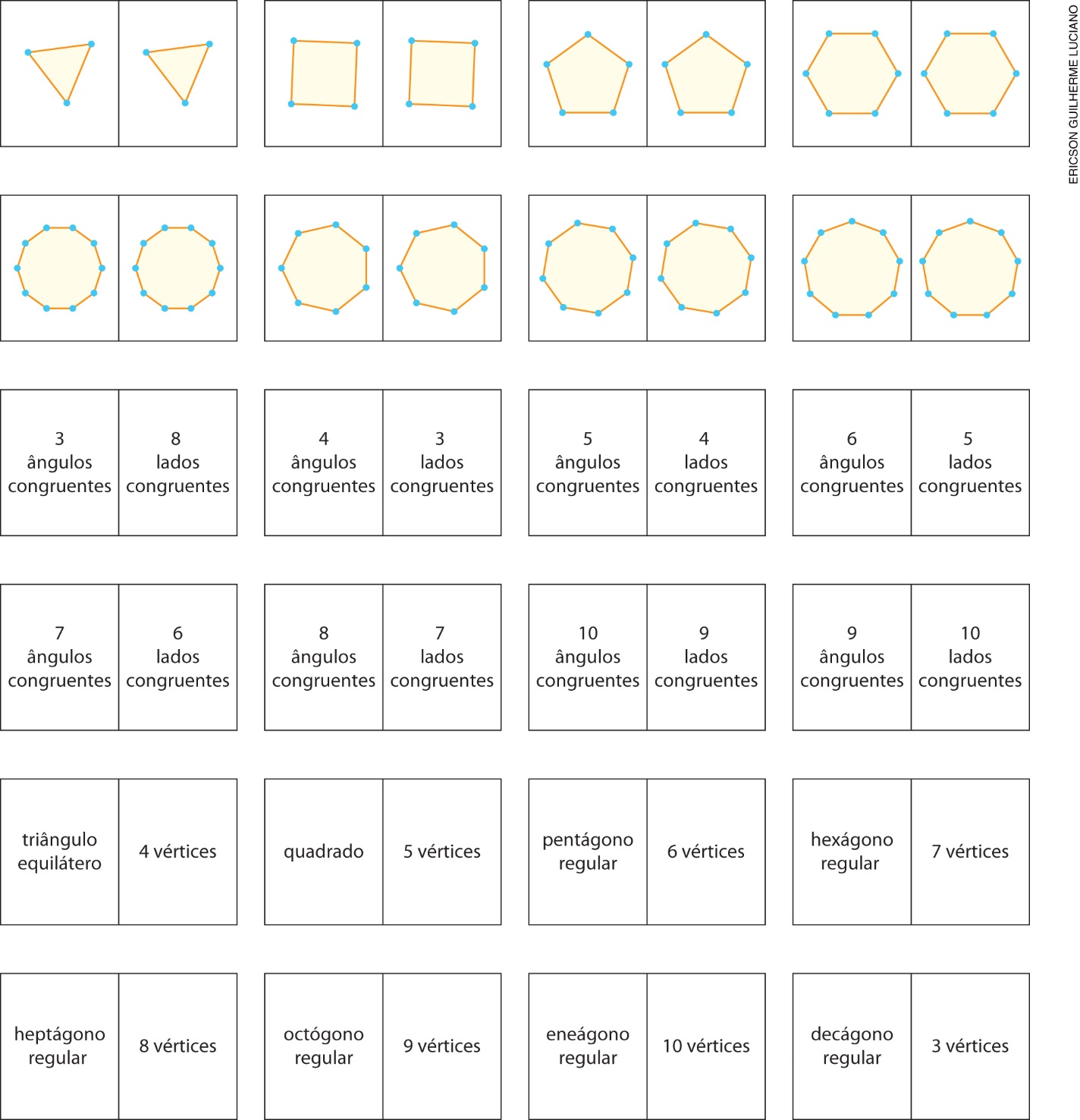 Depois que os jogos estiverem prontos, informe aos alunos que eles vão jogar com os colegas. Organize-os em grupos de quatro e comente que esse jogo é parecido com o jogo de dominó clássico. Caso os alunos não o conheçam, explique como se joga. Em seguida, informe que, com esse jogo, eles vão aperfeiçoar o conhecimento matemático sobre as características dos polígonos.Reproduza as regras do jogo no quadro de giz e solicite aos alunos que as leiam e, então, joguem. Não leia as regras para eles, nem explique como é o jogo; esse momento é importante para que os alunos leiam com autonomia e discutam as regras conforme o entendimento deles.Durante o jogo, circule pela sala e observe se os grupos estão conseguindo associar a ideia da figura com o número de lados, o número de vértices, o número de ângulos internos e a nomenclatura. Caso as
equipes tenham dificuldade, faça intervenções pontuais.Regras– Número de peças: 24– Número de jogadores: 4– Número de peças por jogador: 6– Os jogadores escolhem entre si quem vai iniciar o jogo e a ordem de jogada dos demais.– Na sua vez, o jogador deve observar as peças do percurso do jogo, verificar se tem alguma peça que possa ser usada e colocá-la junto à peça que corresponda à sua, de acordo com as características indicadas. Caso o jogador não tenha nenhuma peça que possa ser usada, deve passar a vez.– Vence o jogo quem conseguir colocar todas as suas peças no jogo primeiro.Como forma de avaliação, solicite aos grupos que desenhem em uma folha de sulfite o percurso final do jogo.Trabalhar com jogos nas aulas de Matemática favorece o desenvolvimento da seguinte habilidade específica de Matemática descrita na BNCC: “Interagir com seus pares de forma cooperativa, trabalhando coletivamente no planejamento e desenvolvimento de pesquisas para responder a questionamentos e na busca de soluções para problemas, de modo a identificar aspectos consensuais ou não na discussão de uma determinada questão, respeitando o modo de pensar dos colegas e aprendendo com eles”.Aula 4RecursosSoftware de Geometria dinâmica.Projetor multimídia.OrientaçõesInforme aos alunos que nesta aula eles vão retomar a construção de um hexágono regular de qualquer área por meio de uma ferramenta de informática: um software de Geometria dinâmica. Previamente, pesquise softwares de uso livre na internet e teste suas ferramentas e seus comandos para orientar os alunos na atividade. Leve-os à sala de informática e explique como usar a ferramenta. Caso sua escola não disponha de sala de informática, utilize um projetor multimídia para mostrar a construção das figuras ou oriente-os a fazê-las em papel sulfite utilizando régua, compasso, esquadro e transferidor. Deixe que os alunos explorem o software livremente e, em seguida, proponha a atividade indicando o roteiro a ser seguido. Para essa atividade, é interessante que os alunos trabalhem em duplas e registrem suas respostas no caderno. Os comandos aqui sugeridos são de um software de uso livre e servem de exemplo para esse tipo de atividade.Roteiro de atividade para construção de um hexágono regular de qualquer área a partir da medida do ângulo central– Abra o software.– Para construir uma circunferência, na barra de ferramentas, clique no ícone “Círculo” e em “Círculo dado centro e raio”. Na “Janela de visualização”, clique em um ponto qualquer e, em seguida, em “Círculo dado centro e raio”, digite 3 e “Ok”. Os alunos devem obter uma circunferência de centro A e raio 3.– Para construir o diâmetro da circunferência, na barra de ferramentas, clique no ícone “Reta” e,
em seguida, na “Janela de visualização”, clique no ponto A e na linha que determina a circunferência.
Em seguida, faça a intersecção da reta e da circunferência; para isso, na barra de ferramentas, clique no ícone “Ponto”, em “Interseção de dois objetos”, na circunferência e na reta, determinando
os pontos C e D. Trace um segmento de reta unindo esses pontos, clicando, na barra de ferramentas,
no ícone “Reta” e em “Segmento”, depois nos pontos C e D. Para ocultar a reta traçada, clique no ícone “Mover”, na “Janela de visualização”, e em “Exibir/Esconder objeto” e na reta inicial.– Construa uma circunferência de centro em C e raio 3, seguindo os passos já conhecidos.– Construa uma circunferência de centro em D e raio 3, seguindo os mesmos passos.– Para fazer a intersecção dos objetos, na barra de ferramentas, clique no ícone “Ponto” e, em seguida,
em “Interseção de dois objetos”. Clique nas circunferências e e c; os pontos E e F aparecerão. Em seguida, clique novamente no ícone “Ponto”, em “Interseção de dois objetos”, nas circunferências d e c,
e os pontos H e G aparecerão.– Trace segmentos de reta. Para isso, na barra de ferramentas, clique no ícone “Reta”, em seguida,
em “Segmento” e nos pontos H e C. Repita o procedimento para os segmentos , , ,  e .– Para ocultar objetos, na barra de ferramentas, clique no ícone “Mover”, na “Janela de visualização”,
em “Exibir/Esconder objetos” e, em seguida, nas três circunferências e no segmento de reta ,
eles ficarão ocultos.– Para alterar a cor do hexágono, clique com o botão direito sobre um dos lados do hexágono e em “Configurações” e, em seguida, em “Cor”. Escolha a cor desejada.Durante a atividade, circule pela sala. Se necessário, faça intervenções, orientando os alunos a usar corretamente os recursos tecnológicos.Ao final da aula, socialize a construção do hexágono. Espera-se que os alunos percebam que dividimos a circunferência inicial em seis partes iguais, obtendo um hexágono. Como todos os lados têm mesma medida e todos os ângulos são congruentes, temos um hexágono regular, formado por seis triângulos equiláteros. Se os alunos questionarem, solicite que, utilizando o software, meçam os ângulos internos do hexágono e a medida dos lados para conferirem as medidas.Como forma de avaliação, observe a participação e o envolvimento dos alunos, a interação da dupla e os registros feitos durante a atividade.Aula 5RecursosEsquadro de 60°.Régua.Folhas de sulfite.Lápis de cor.Papel para cartaz.Caneta hidrográfica de ponta grossa.OrientaçõesInicie a aula informando aos alunos que eles vão construir um hexágono regular utilizando esquadro.
Para isso, eles devem ter em mãos uma folha sulfite, uma régua e um esquadro. Antes de iniciar a construção do hexágono, questione se os alunos se recordam quanto medem os ângulos internos de um hexágono regular. Siga com eles os seguintes passos para a construção do hexágono regular:– Trace um segmento de reta de 8 cm e faça uma marca no ponto médio desse segmento, ou seja,
em 4 cm.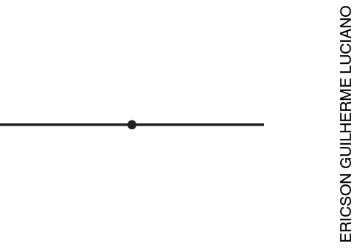 – Alinhe o lado menor do esquadro (ângulo de 60°) com o segmento traçado. O vértice do ângulo de 60° deverá coincidir com o ponto médio do segmento traçado.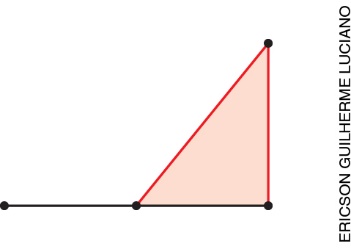 – Faça o mesmo procedimento do outro lado.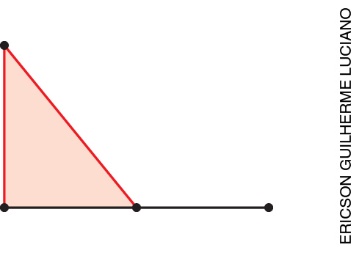 – Faça o mesmo procedimento para a parte de baixo. Ligue todas as linhas e o hexágono estará pronto.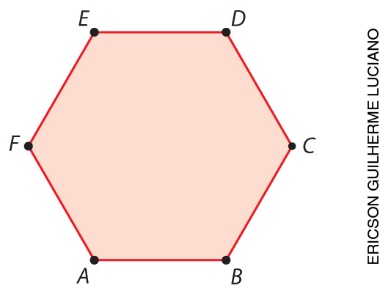 Após a construção do hexágono, organize os alunos em grupos e oriente-os a elaborar um cartaz com um fluxograma que descreva todos os passos para a construção do hexágono. Quando concluírem, informe que cada grupo deve escolher um representante para apresentar as informações registradas.Circule pela sala, orientando os alunos e fazendo intervenções quando necessário. Verifique como
estão organizando o fluxograma. Solicite que afixem o fluxograma no mural da sala, para que possam consultá-lo. Durante as apresentações, faça questionamentos tanto para o grupo que está apresentando, quanto para os alunos que estão assistindo, a fim de verificar se compreenderam os conteúdos estudados.Como forma de avaliação, observe a participação e o envolvimento dos alunos durante as atividades.Acompanhamento da aprendizagemAs atividades a seguir e a ficha de autoavaliação podem ser reproduzidas no quadro para que os alunos as respondam em uma folha avulsa ou impressas e distribuídas.Atividades1. Solicite aos alunos que, em uma folha pautada, escrevam um resumo sobre a construção de um hexágono regular com o software e com os instrumentos de desenho.2. Entregue para cada aluno uma folha impressa com desenhos de polígonos em uma coluna e as nomenclaturas em outra coluna, em ordem diferente das figuras. Solicite que liguem o polígono à respectiva nomenclatura.Sobre as atividadesVerifique como os alunos resolveram as atividades, avalie as dificuldades apresentadas e a porcentagem da turma que as apresentou. Se for necessário, faça a correção coletiva e intervenções individuais.Ficha de autoavaliaçãoPolígonoNúmero de vérticesNúmero de ladosNúmero de ângulos internosAssinale X na opção que representa quanto você sabe de cada item.Já sei fazer isso de maneira independente e explicar para um colegaSei fazer isso de maneira independentePreciso de ajuda e de exemplos para resolver as atividades1. Reconhecer polígonos regulares.2. Reconhecer características dos polígonos.3. Construir um hexágono regular com esquadro e régua.4. Construir um hexágono com o auxílio de um software de Geometria dinâmica.Assinale X na opção que representa quanto você sabe de cada item.Já sei fazer isso de maneira independente e explicar para um colegaSei fazer isso de maneira independentePreciso de ajuda e de exemplos para resolver as atividades1. Reconhecer polígonos regulares.2. Reconhecer características dos polígonos.3. Construir um hexágono regular com esquadro e régua.4. Construir um hexágono com o auxílio de um software de Geometria dinâmica.